Benoem de status en de werkwijze van de klassebureaus. Een klassebureau ook wel vaak onderzoekingsbureau of classificatiebureau genoemd is een zelfstandige organisatie (niet-gouvernementele organisatie) die het casco en machinerie van schepen inspecteerdt. Een klassebureaus geven regels en voorschriften uit voor de bouw en uitrusting van schepen.  Het klassebureau houd ook toezicht op de bouw en de levensloop van het opgeleverde schip door regelmatige revisie. Na goedkeuring krijgt elke schip een klasse-teken of certificaat en wordt in een register opgenomen. 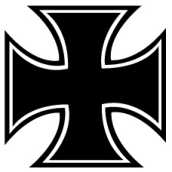 De klassen teken wordt matlezer kruis genoemd en ziet als volg uit: 	 Het Maltezer kruis wordt door klassebureaus gebruikt om aan te geven dat een schip onder speciaal survey is gebouwd. Op die manier hebben reders, verschepers en verzekeraars een indicatie (merk) voor betrouwbare constructie. Een klassebureaus neemt geen verantwoordelijkheid voor de veiligheid en zeewaardigheid van de schepen.Welke hoofdonderdeken onderzoeken de klassebureaus en welke surveys horen daarbij?Oorspronkelijk richtten de klassebureaus zich op alles wat met de veilige vaart te maken heeft voor zeeschepen, opvarenden en lading. Dit geld onder meer voor:De sterkte van de scheepsrompDe toestand van de uitrusting en de machinerieVoorschriften voor de maximale diepgang en de schottenindelingVoorschriften voor onder andere de belading, bevelvoering en navigatie.In de loop der jaren zijn de laatste twee punten (3,4) overgenomen door de lokale wetgevers, later internationaal onder de International Maritime Organization.Elke vlaggenstaat stelt zijn eigen eisen aan stabiliteit, veiligheid en milieu. Vaak worden klassebureaus geautoriseerd om deze zaken te controleren. In Nederland werd dit geregeld door de Scheepvaartinspectie en nu door de Inspectie Verkeer en Waterstaat, die hiervoor zeven bureaus heeft erkend.Voorbeeld van afgifte veiligheidcertificaat op passagiersschepen De klassebureau geeft een veiligheidscertificaat af voor passagiersschepen de meer dan 36 passagiers aan boord hebben. Het veiligheidcertificat is van toepasing op brandveiligheid systemen, reddingsmiddelen, navigatieapparatuur en regelingenDe klassebureau geeft verschillende certificaten uit zoals: het IOPP certificaat voor vissersvaartuigende Burgerlijke Aansprakelijkheid Certificate   ectNoem de meest bekende klassebureausTegenwoordig zijn er meer dan 50 classificatiebureaus, waaronder de grote drie: Lloyd's Register (LR), Det Norske Veritas (DNV) en American Bureau of Shipping (ABS).KlassebureausIACS International Association of Classification SocietiesABS American Bureau of ShippingBV Bureau VeritasCCS China Classification SocietyDNV Det Norske VeritasGL Germanischer LloydKR Korean Register of ShippingLR Lloyd's RegisterNK Nippon Kaiji Kyokai (ClassNK)RINA Registro Italiano NavaleRS Russian Maritime Register of ShippingIRS Indian Register of ShippingCRS Hrvatski Registar Brodova (Croatian Register of Shipping)Wat is een P & I club en welke doel heeft een P & I clubEen P&I Club is een verzekeringsmutualiteit waarbij verschillende rederijen behoren. Het doel van een P&I club is haar leden te beschermen tegen claims door derde partijen. P&I staat voor Protection and Indemnity. Protection staat voor bescherming tegen aansprakelijkheid die een schip met zich meebrengt. Indemnity staat voor aansprakelijkheid die het uitbaten van het schip met zich meebrengt. P&I Clubs voorzien verzekeringen voor transport acties die grotere risico’s met zich meebrengen die andere, gewone verzekeringsmaatschappijen, niet willen dekken. Elke schip kan worden aangeklaagd voor bijvoorbeeld: een ongeval met verwondingen of de dood van het bemanningslid of passagier, diefstal en/of schade aan de lading. Het is dan de taak van de P&I club om dit op telossen. Een P&I Club probeert schadeclaims te voorkomen.Een P&I Club geeft advies over de te beladen lading (bvb. het veilig stuwen van general cargo) die het denkwerk van koopvaardij-officieren vermakelijk.  P&I Clubs zullen de rederij die bij hen zijn ingeschreven adviseren tijdens onderhandelingen over een schadeclaim. Rederijen dienen voor hun lidmaatschap een bijdrage te leveren: de zgn. "Call". De grootte van de bijdrage hangt af van lid tot lid.Heeft de desbetreffende rederij een lange voorgeschiedenis met betrekking tot claims door derde partijen (werknemers, passagiers)? In welke regio van de wereld opereren hun schepen? Bij welke vlaggenstaat zijn hun schepen ingeschreven? Wat is de nationaliteit van de bemanning van de schepen die ze in eigendom heeft?Wereldwijd zijn er 13 P&I Clubs actief, de meeste zijn Brits.Swedish Club 					Sweden  Britannia Steam Ship Ins Assoc 		United Kingdom British Marine Managers Ltd 		United Kingdom Transmarine 					United KingdomThe Charterers P&I Club 			United Kingdom Dragon P&I 					United Kingdom GARD Services (London) Ltd 		United Kingdom Intl Tspt Intermediaries Club 		United Kingdom London Steam-Ship Owners' Mut 		United Kingdom North of England P&I Assoc 		United Kingdom The Shipowners' Protection Ltd 		United Kingdom Steamship Ins Mgmt Servs - 			UK United Kingdom Standard Steamship Owners 		United Kingdom UK Defence Club United 			Kingdom Thomas Miller & Co 				United	 Kingdom  The American Club 				United States of America  Chadwick Weir Navegacion SA 		Uruguay  Pandiservice SA 				VenezuelaBronvermelding Internet sites: http://www.infomarin.info/compe/pandi.shtmlhttp://nl.wikipedia.org/wiki/P%26I_clubhttp://nl.wikipedia.org/wiki/Classificatiebureauhttp://www.register-holland.nl/http://www.schuttevaer.nl/nieuws/actueel/nid11756-ivw-verscherpt-toezicht-chinese-cascos.html?printversie=1Pdf: KLASSEBUREAU VOOR DE SCHEEPVAART – Kuipersdijk 13 – 1601 CL ...